                                                   проект 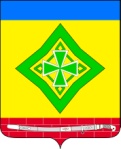 АДМИНИСТРАЦИЯ ЛАДОЖСКОГО СЕЛЬСКОГО ПОСЕЛЕНИЯ  УСТЬ-ЛАБИНСКОГО РАЙОНАП О С Т А Н О В Л Е Н И Еот   __________г.       			                                                      № ______станица ЛадожскаяОб утверждении Положения о порядке списания
муниципального имущества, находящегося в муниципальной собственности Ладожского сельского поселения Усть-Лабинского района     Руководствуясь Федеральным законом от 06.10.2003 №131-ФЗ «Об общих принципах организации местного самоуправления в Российской Федерации», Уставом Ладожского сельского поселения Усть-Лабинского района постановляют:     1. Утвердить Положение о порядке списания муниципального имущества, находящегося в муниципальной собственности Ладожского сельского поселения Усть-Лабинского района, согласно приложения.     2. Главному специалисту общего отдела администрации Ладожского сельского поселения Усть-Лабинского района (Тунгатова) разместить настоящее распоряжение на официальном сайте Ладожского сельского поселения Усть-Лабинского района в информационно-телекоммуникационной сети «Интернет».     3. Контроль за выполнением настоящего постановления возложить на исполняющего обязанности главы Ладожского сельского поселения Усть-Лабинского района Д. В. Крымова.     4. Постановление вступает в силу со дня его подписания.   Исполняющий обязанности  главыЛадожского сельского поселенияУсть-Лабинского района                                                            Д. В. КрымовПриложение к Постановлению администрации Ладожского сельского поселения Усть-Лабинского района   от «       »             г. №Положение о порядке списания муниципального имущества, находящегося в муниципальной собственности Ладожского сельского поселения Усть-Лабинского районаОбщие положенияНастоящее Положение разработано в соответствии с правовыми актами, регламентирующими учет и использование основных средств и определяет порядок списания и исключения из Реестра муниципального имущества, имущества, переданного в хозяйственное ведение или оперативное управление муниципальным предприятиям и учреждениям либо находящегося в муниципальной казне Ладожского сельского поселения Усть-Лабинского района, непригодного для дальнейшего использования.Положение о порядке списания имущества, находящегося в муниципальной собственности Ладожского сельского поселения Усть-Лабинского района (далее - Положение), определяет единый перечень мероприятий по списанию муниципального имущества Ладожского сельского поселения Усть-Лабинского района, относящегося в соответствии с законодательством Российской Федерации к основным средствам.Действие настоящего Положения распространяется на объекты недвижимого, движимого имущества, являющегося муниципальной собственностью Ладожского сельского поселения Усть-Лабинского района, а также на имущество, составляющее муниципальную казну Ладожского сельского поселения Усть-Лабинского района.Настоящее Положение разработано в соответствии с Гражданским кодексом Российской Федерации, Федеральным законом "О бухгалтерском учете" от 06.12.2011г. № 402-ФЗ, Приказом Минфина РФ от 01.12.2010 г. № 157н «Об утверждении единого плана счетов бухгалтерского учета для органов государственной власти, органов местного самоуправления, органов управления государственными внебюджетными фондами, государственных академий наук, государственных (муниципальных) учреждений и инструкции по его применению».Ладожское сельское поселение Усть-Лабинского района  осуществляет списание недвижимого/движимого имущества, за исключением случаев, установленных законом или иными правовыми актами. Списание указанного имущества производится на основании распоряжения главы администрации Ладожского сельского поселения Усть-Лабинского района.Для списания имущества, входящего в состав казны Ладожского сельского поселения Усть-Лабинского района и находящегося в фактическом пользовании арендатора, ими направляется письменное обращение в администрацию Ладожского сельского поселения Усть-Лабинского района о разрешении списания основных средств с приложенными актами технического состояния в соответствии с пунктами 4.1, 5.1, 5.2 настоящего Положения.1.7. Сроки полезного использования устанавливаются для каждого объекта основных средств, принимаемых к учету муниципальными бюджетными учреждениями, согласно Общероссийскому классификатору основных средств ОК 013-94 (ОКОФ) (утв. постановлением Госстандарта РФ от 26.12.1994 N 359) и постановлению Правительства РФ от 01.01.2002 N 1 "О Классификации основных средств, включаемых в амортизационные группы".Основания для списания муниципального недвижимого, движимого имуществаМуниципальное имущество подлежит списанию по следующим основаниям:         - пришедшее в негодность вследствие физического или морального износа;        - пришедшее в негодность вследствие аварии, стихийных бедствий и иных чрезвычайных ситуаций;        - частичная ликвидация в связи со строительством, реконструкцией, модернизацией, техническим перевооружением;        - хищение, недостача, порча, выявленные при инвентаризации основных средств;       - в связи с полной или частичной физической утратой потребительских свойств, ветхостью, дефектностью;       - в иных случаях, предусмотренных законодательством Российской Федерации.Муниципальное имущество, относящееся к основным средствам, подлежит списанию лишь в тех случаях, когда восстановить его невозможно или экономически нецелесообразно.Начисленная амортизация в размере 100% стоимости на объекты, которые пригодны для дальнейшей эксплуатации, не может служить основанием для списания их по причине полной амортизации.Полномочия комиссии по списанию основных средствДля определения целесообразности (пригодности) дальнейшего использования объекта основных средств, возможности и эффективности его восстановления, а также для оформления документации при выбытии указанных объектов распоряжением главы администрации Ладожского сельского поселения Усть-Лабинского района создается постоянно действующая комиссия, в состав которой входят:заместитель главы Ладожского сельского поселения Усть-Лабинского района;начальник финансового отдела администрации Ладожского сельского поселения Усть-Лабинского района или его заместитель;бухгалтер, осуществляющий учет основных средств;- лицо, на которое возложена материальная ответственность за сохранность муниципального имущества;- депутаты Совета Ладожского сельского поселения Усть-Лабинского района; - иные лица по усмотрению руководителя.В компетенцию комиссии входят:осмотр объекта основных средств, подлежащего списанию, с использованием необходимой технической документации, а также данных бухгалтерского учета;установление целесообразности (пригодности) дальнейшего использования объекта основных средств, возможности и эффективности его восстановления;установление причин списания объекта основных средств (физический и моральный износ, нарушение условий эксплуатации, аварии, стихийные бедствия и иные чрезвычайные ситуации);выявление лиц, по вине которых произошло преждевременное выбытие объекта основных средств, внесение предложений о привлечении этих лиц к ответственности, установленной законодательством;определение возможности использования отдельных узлов, деталей, материалов выбывающего объекта и их оценка исходя из текущей рыночной стоимости;контроль за изъятием из списываемых основных средств цветных и драгоценных металлов, определением их количества, веса;составление акта на списание объекта основных средств с указанием данных, характеризующих объект (год изготовления или постройки, дата принятия объекта к бухгалтерскому учету, время ввода в эксплуатацию, срок полезного использования, первоначальная стоимость и сумма начисленной амортизации, проведенные переоценки, ремонты, причины выбытия с их обоснованием, состояние основных частей, деталей, узлов).Акт подписывается всеми членами комиссии по списанию объекта основных средств, утверждается руководителем организации.Порядок списания недвижимого имуществаДля получения разрешения на списание объекта недвижимости в комиссию администрации Ладожского сельского поселения Усть-Лабинского района следующие документы:заявление на списание объекта недвижимости;распоряжение главы администрации Ладожского сельского поселения Усть-Лабинского района о назначении комиссии по списанию недвижимого имущества;акт проверки технического состояния объекта;технический и кадастровый паспорт на объект;акт надзорных служб (пожарной инспекции и др.) в случае пожара или других форсмажорных обстоятельств, приведших к невозможности использования объекта.При списании объектов недвижимого имущества (здания, сооружения) администрация Ладожского сельского поселения Усть-Лабинского района создает комиссию по проверке технического состояния предлагаемых к списанию объектов основных средств с участием, при необходимости, представителей органов технической инвентаризации, пожарного надзора, представителей организаций, обслуживающих объекты инженерной инфраструктуры, предназначенных для эксплуатации предлагаемого к списанию недвижимого имущества.Комиссией составляется акт проверки технического состояния предлагаемого к списанию имущества, в котором содержится подробное описание объекта недвижимости с указанием дефектов и степени износа его конструктивных элементов.На основании представленных документов и акта проверки комиссии, указанной в п.4.2. принимается решение о списании объекта недвижимого имущества, которое оформляется распоряжением главы администрации Ладожского сельского поселения Усть-Лабинского района.  Списанное недвижимое имущество подлежит исключению из реестра муниципальной собственности. Основанием для исключения недвижимого имущества из реестра муниципальной собственности являются распоряжение главы администрации Ладожского сельского поселения Усть-Лабинского района, акт на списание.Структурное подразделение администрации Ладожского сельского поселения Усть-Лабинского района, ответственное за осуществление учета муниципального имущества Ладожского сельского поселения Усть-Лабинского района проводит работу по снятию списанного объекта с кадастрового учета и прекращению права муниципальной собственности.Порядок списания движимого имуществаДля списания движимого имущества администрации Ладожского сельского поселения Усть-Лабинского района необходимы следующие документы:заявление на списание муниципального имущества с указанием перечня списываемого имущества;составленный комиссией акт проверки технического состояния объектов, подлежащих списанию, в случае необходимости;копия технического заключения независимого эксперта или организации (имеющей документы, подтверждающие свои полномочия по осуществлению соответствующей деятельности на территории Российской Федерации) о непригодности имущества к дальнейшему использованию.При списании движимого имущества, фактический срок эксплуатации которых превышает срок полезного использования, определенный амортизационной группой классификации основных средств, заключение независимой экспертизы не требуется.При списании движимого имущества (в том числе и автотранспорта), выбывшего вследствие:аварии, стихийного бедствия, иных чрезвычайных ситуаций, - прилагается копия акта, составленного уполномоченной организацией;хищения, утраты или порчи, - прилагаются документы, подтверждающие факт хищения, утраты или порчи имущества (постановление о возбуждении уголовного дела либо об отказе в возбуждении уголовного дела, объяснительные записки руководителя и материально-ответственных лиц организации или лица, о факте хищения, утраты или порчи имущества);документы, подтверждающие наказание виновных лиц и возмещение причиненного ущерба.Для списания основных средств, пришедших в негодность, необходимо наличие заключения независимого эксперта или организации о состоянии основных средств с указанием конкретных причин выхода из строя объекта (повлекших утрату эксплуатационных качеств).Решение о списании движимого имущества оформляется распоряжением главы администрации Ладожского сельского поселения Усть-Лабинского района.Списанное движимое имущество подлежит исключению из реестра муниципальной собственности.        Основанием для исключения движимого имущества из реестра муниципальной собственности являются:       -  распоряжение главы администрации Ладожского сельского поселения Усть-Лабинского района,      -  акт на списание,       - акт ликвидации либо разборки (демонтажа).Порядок ликвидации списанных объектов основных средствПосле получения согласия на списание имущества в месячный срок структурное подразделение, ответственное за осуществление учета, обязано в срок до 1-го числа следующего месяца отразить списание муниципального имущества в бухгалтерском учете.После отражения списания в бухгалтерском учете структурное подразделение, ответственное за осуществление учета обязано:снять с учета в соответствующих службах списанные основные средства, подлежащие учету и регистрации;произвести демонтаж, ликвидацию основных средств;-оприходовать ценности, поступившие от выбытия основных средств по соответствующим счетам, с отражением в бухгалтерском учете;-детали, узлы и агрегаты разобранного оборудования, пригодные для ремонта других объектов, а также материалы, полученные от ликвидации основных средств, оприходовать как лом или утиль по цене возможного использования или реализации;-предоставить документы, подтверждающие факт сдачи лома драгоценных, цветных и черных металлов в организации, осуществляющие данный вид деятельности.Заключительные положения7.1. В случаях нарушения настоящего Положения при списании имущества администрации Ладожского сельского поселения Усть-Лабинского района, а также имущества муниципальной казны виновные в этом лица привлекаются к ответственности, установленной действующим законодательством.Исполняющий обязанностиГлавы Ладожского сельского поселенияУсть-Лабинского района                                                                Д.В. Крымов